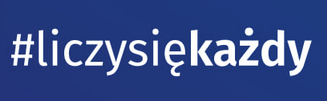 Gminne Biuro Spisowe w SłupcyPRZYPOMINAo wzięciu udziału w Narodowym Spisie Powszechnym Ludności i Mieszkań 2021 r., który trwa do 30 września 2021r.Narodowy Spis Powszechny Ludności i Mieszkań w 2021 r. jest realizowany następującymi metodami:1. obowiązkowo: metodą samospisu internetowego na spis.gov.pl  (nie potrzebne jest do tego posiadanie podpisu kwalifikowanego, wystarczy dostęp do Internetu) za pomocą stanowiska komputerowego do samospisu. W tym celu wystarczy wizyta       w Urzędzie Gminy Słupca, ul. Sienkiewicza 16, 62-400 Słupca, biuro nr 11.2. uzupełniająco:  metodą wywiadu telefonicznego albo metodą wywiadu bezpośredniego.Osoby wykluczone cyfrowo mogą skorzystać z opcji “spisz się przez telefon” na infolinii spisowej obsługiwanej przez pracowników statystyki publicznej od poniedziałku do piątku od 8:00 do 18:00 pod numerem: 22 279-99-99.Respondenci, którzy nie będą mogli samodzielnie spisać się poprzez formularz internetowy lub telefoniczne na infolinii spisowej, zostaną spisani przez rachmistrzów telefonicznie lub osobiście. Proszę mieszkańców Gminy Słupca o odbieranie telefonów od rachmistrzów lub oddzwanianie. Poniżej numery telefonów rachmistrzów z terenu gminy Słupca:48 571 945 50648 571 938 63848 571 945 46048 571 945 480Pamiętaj, że udział w spisie jest obowiązkowy!Odmowa udziału w spisie powszechnym grozi karą grzywny na podstawie art. 57 ustawy o statystyce publicznej.By się spisać należy przygotować:Numery PESEL wszystkich członków gospodarstwa domowego Powierzchnię użytkową domu/lokalu mieszkalnego.Gminny Komisarz Spisowy                                                                                                                                            Wójt Gminy Słupca                                                                                                                                          /-/Grażyna Kazuś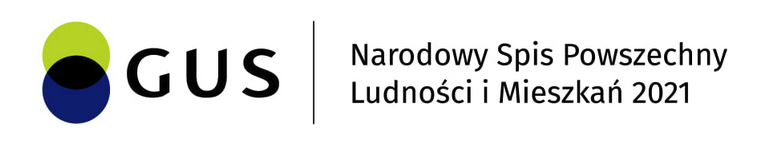 